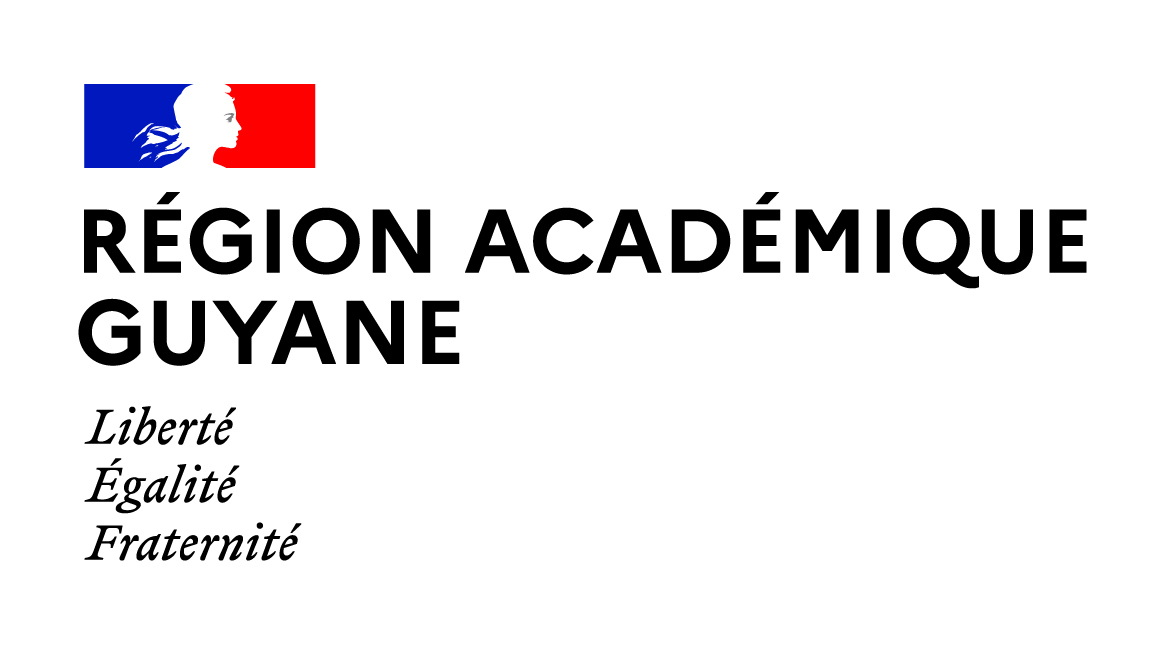 PROCÉDURE D’AFFECTATIONAPRES LA SECONDE GENERALE ET TECHNOLOGIQUERentrée scolaire : septembre 2024Votre enfant scolarisé (e) :dans un lycée français à l’étrangerdans un établissement de l’Union EuropéenneAFFECTATION EN PREMIERE TECHNOLOGIQUEl’affectation est une procédure informatisée :Le chef d’établissement dans lequel est scolarisé votre enfant, effectuera la saisie des vœux et des notes.Les résultats et les notifications d’affectation seront disponibles                                      à partir du 26 juin 2024   saio@ac-guyane.fr Rectorat Service Académique d’Information et d’OrientationMission de Lutte contre le Décrochage ScolaireSAIO-MLDSRoute de BaduelSite de Troubiran  BP 6011 97306 CAYENNE CEDEXTel.:  0694 27 20 62